Name_________________________________________							Protein SynthesisA. Protein SynthesisProtein synthesis occurs at organelles known as _________________________ which are made of  _____________The instructions that code for the protein is known as ______________ and is located in the _________________________Because __________________ cannot leave the ______________________ protein synthesis must be broken up into 2 steps _______________________________ and ________________________________The first step is ____________________________________ and occurs in the _______________________. During this process a DNA template is used to create a strand of ________________. This strand carries the information to synthesize ONE protein and is known as a ____________________. A group of 3 nucleotides (triplet) on DNA is called a ______________ and on the mRNA it is called a ___________________The second step of protein synthesis is called ________________________________. This process takes place at the ________________________. The mRNA codons travel from the nucleus, through the ____________________________ to the ribosome where each codon is matched with is complimentary ________________________. Each anticodon is at the base of a ______________ molecule that is carries a specific _____________________________________. As the tRNA molecules attach to the mRNA in the ribosome they leave behind the _______________________________ they were carrying. These amino acids are bonded together by strong _____________________ bonds. As more and more amino acids are bonded together a _______________________________ is formed.B. ProteinsA proteins ___________________________ determines its functionIts shape is based on its ________________________________________ sequenceIts amino acid sequence is based on its __________________________________ sequence (codons)List 4 compounds in the body that are made of proteinsC. Gene mutationsAny change in an organism’s DNA codes is known as a _______________________________
Gene mutations occur when only one gene on the chromosome is affected. This means that the production of only one __________________ is potentially altered.There are four basic types of gene mutations: (complete the example of each below)A ______________________ mutation occurs when one nitrogenous base is replaced by a different one.  Original DNA template 	AAT   TGC   CCC   AGGMutated DNA templateAn __________________________ mutation occurs when two adjacent nucleotides switch positionOriginal DNA template 	AAT   TGC   CCC   AGGMutated DNA templateAn __________________________ occurs when an extra nucleotide is added to the original DNA code.Original DNA template 	AAT   TGC   CCC   AGGMutated DNA templateA _________________________ mutation occurs when a nucleotide is dropped from the original DNA codeOriginal DNA template 	AAT   TGC   CCC   AGGMutated DNA templateDescribe what a frame shift mutation is Which two types of gene mutations cause frame shifts? 
     			___________________________    and      ___________________________    A mutation is a change in the DNA sequence. This sequence is then ______________________________ into mRNA codons, these codons are then  ____________________________________ into amino acids. So a change in a DNA (triplet) _________ changes the mRNA __________ which can then code for a different ________________  _______________. A different amino acid sequence will create a different ________________________________
Describe how a mutation can end up not affecting the protein produced.__________________________________________________________________________________________________________________________________________________________________________________________________________________________________D. Transcription and Translation PracticeDNA Template	TAC       GCG      GTA      CAT       CCA       TAG       GAT     GAA      TTA      ACTmRNA codons	______        ______      ______      _______      _______      _______      _______    _______    _______    _______    tRNA anticodons	_______       ______      ______      _______      _______      _______      _______    _______    _______    _______    Amino acids		_______       ______      ______      _______      _______      _______      _______    _______    _______    _______    E. Gene ExpressionEvery cell in your body contains ALL of your genetic information, this means every cell has the genes for every protein that your cells make. To be efficient cells only express or use certain genes to make the proteins that they need to carry out their function.Identify the tRNA, mRNA, codons, anticodons, ribosome and polypeptide.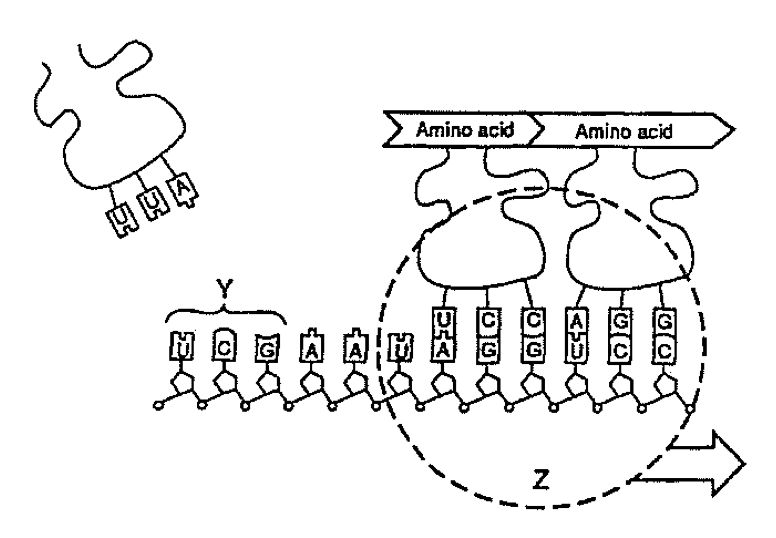 Pay attention to what way the mRNA is traveling through the ribosome, what are the 4 amino acids, in order, that are coded for? (hint: the first codon is UCC)_______________________     _______________________     _______________________     _______________________List 3 ways in which DNA and RNA differ___________________________________________________________________________________________________________________________________________________________________________________________________________________________________________________________________________________________________________________________________________________________________________
What are the three types of RNA and what is the role of each?___________________________________________________________________________________________________________________________________________________________________________________________________________________________________________________________________________________________________________________________________________________________________________Where are all three types of RNA manufactured? ___________________________________________Use the next two pages to draw out each of the processes involved in protein synthesisTranscriptionTranslation